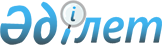 Пайда салығының номиналды мөлшерлемесі Қазақстан Республикасындағы корпоративтік табыс салығы мөлшерлемесінің 75 пайызынан астамын құрайтын, өзімен жасалған қосарланған салық салуды болғызбау және салықтарды төлеуден жалтаруға жол бермеу мәселелерін реттейтін халықаралық шарт күшіне енген елдердің тізімін бекіту туралыҚазақстан Республикасы Премьер-Министрінің орынбасары - Қаржы министрінің 2023 жылғы 19 маусымдағы № 680 бұйрығы
      "Салық және бюджетке төленетін басқа да міндетті төлемдер туралы" Қазақстан Республикасы Кодексінің (Салық кодексі) 294-бабы 1-тармағының 1) тармақшасына сәйкес БҰЙЫРАМЫН:
      1. Қоса беріліп отырған Пайда салығының номиналды мөлшерлемесі Қазақстан Республикасындағы корпоративтік табыс салығы мөлшерлемесінің 75 пайызынан астамын құрайтын, өзімен жасалған қосарланған салық салуды болғызбау және салықтарды төлеуден жалтаруға жол бермеу мәселелерін реттейтін халықаралық шарт күшіне енген елдердің тізімі бекітілсін.
      2. Қазақстан Республикасы Қаржы министрлігінің Мемлекеттік кірістер комитеті Қазақстан Республикасының заңнамасында белгіленген тәртіппен:
      1) осы бұйрықтың көшірмелерін қазақ және орыс тілдеріне Қазақстан Республикасы нормативтік құқықтық актілерінің эталондық бақылау банкіне ресми жариялау және енгізу үшін Қазақстан Республикасы Әділет министрлігінің "Қазақстан Республикасының Заңнама және құқықтық ақпарат институты" шаруашылық жүргізу құқығындағы республикалық мемлекеттік кәсіпорнына жіберілуін;
      2) осы бұйрықтың Қазақстан Республикасы Қаржы министрлігінің интернет-ресурсында орналастырылуын қамтамасыз етсін.
      3. Осы бұйрық қол қойылған күнінен бастап күшіне енеді. Пайда салығының номиналды мөлшерлемесі Қазақстан Республикасындағы корпоративтік табыс салығы мөлшерлемесінің 75 пайызынан астамын құрайтын, өзімен жасалған қосарланған салық салуды болғызбау және салықтарды төлеуден жалтаруға жол бермеу мәселелерін реттейтін халықаралық шарт күшіне енген елдердің тізімі
      1. Австрия Республикасы
      2. Америка Құрама Штаттары
      3. Армения Республикасы
      4. Әзербайжан Республикасы
      5. Беларусь Республикасы
      6. Бельгия Корольдігі
      7. Вьетнам Социалистік Республикасы
      8. Германия Федеративтік Республикасы
      9. Жапония мемлекеті
      10. Италия Республикасы
      11. Иран Ислам Республикасы
      12. Ирландия Республикасы
      13. Испания Корольдігі
      14. Канада
      15. Корея Республикасы
      16. Қытай Халық Республикасы
      17. Латвия Республикасы
      18. Люксембург Ұлы Герцогтігі
      19. Малайзия
      20. Моңғолия
      21. Нидерланд Корольдігі
      22. Норвегия Корольдігі
      23. Пәкістан Ислам Республикасы
      24. Польша Республикасы
      25. Ресей Федерациясы
      26. Румыния
      27. Сауд Арабия патшалығы
      28. Сингапур Республикасы
      29. Словакия Республикасы
      30. Словения Республикасы
      31. Тәжікстан Республикасы
      32. Түркия Республикасы
      33. Түрікменстан
      34. Украина
      35. Ұлыбритания және Солтүстік Ирландия Біріккен Корольдігі
      36. Үндістан Республикасы
      37. Финляндия Республикасы
      38. Француз Республикасы
      39. Хорватия Республикасы
      40. Чех Республикасы
      41. Швеция Корольдігі
      42. Швейцария Конфедерациясы (тек келесі Кантондар бөлігінде):
      1) Аргау
      2) Базель-Ланд
      3) Берн
      4) Золотурн
      5) Тичино
      6) Цюрих
      7) Юра
      43. Эстония Республикасы
					© 2012. Қазақстан Республикасы Әділет министрлігінің «Қазақстан Республикасының Заңнама және құқықтық ақпарат институты» ШЖҚ РМК
				
      Қазақстан РеспубликасыПремьер-Министрінің орынбасары – Қаржы министрі 

Е. Жамаубаев
Қазақстан Республикасы
Премьер-Министрінің орынбасары –
Қаржы министрінің
___жылғы "__"____
№ Бұйрықпен
бекітілген